REGULAMIN ZWIEDZANIA CZASOWEJ WYSTAWY 	
„PARK ŚWIATŁA – SPACER MULTIMEDIALNY”I. ZASADY OGÓLNE  Park Światła – spacer multimedialny jest czasową wystawą plenerową, zlokalizowaną w Mysłowicach, Park Słupna, ul.Stadionowa 13. Organizatorami wystawy są:
- Miejski Ośrodek Sportu i Rekreacji w Mysłowicach,- Mysłowicki Ośrodek Kultury w Mysłowicach,- Clipcard S.C. Adam Guzdek Ewa Guzdek. Zakup biletu wstępu jest równoznaczny z akceptacją niniejszego Regulaminu i podporządkowaniem się jego postanowieniom przez osobę zwiedzającą. Zwiedzający Wystawę są zobowiązani zapoznać się z Regulaminem i przestrzegać jego postanowień.  II. CZAS TRWANIA WYSTAWY ORAZ WARUNKI WSTĘPU Wystawa jest czynna dla zwiedzających codziennie w dniach od 6 stycznia 2021 r. do 24 stycznia 2021 r.Wystawa jest czynna codziennie w godzinach od 16:30 do 21:00 (ostatnie wejście o godz. 20:00).Wystawa może zostać zamknięta z powodu nagłych zmian pogody oraz trudnych warunków atmosferycznych (m.in silne opady, silny wiatr). Wszystkie informacje będą dostępne na terenie Wystawy oraz na stronie internetowej www.m-ok.pl oraz w mediach społecznościowych powiązanych z wydarzeniem.  Dla zachowania bezpieczeństwa, w przypadku nagłego pogorszenia warunków pogodowych, wszyscy zwiedzający powinni zastosować się do poleceń pracowników wystawy, włącznie z poleceniem niezwłocznego opuszczenia terenu wystawy.  Wystawa może zostać zamknięta z powodu decyzji władz RP związanej z ogłoszoną na terenie Rzeczypospolitej Polskiej epidemią Covid-19 wywołaną koronawirusem SARS-CoV-2.  III. OPŁATY Ceny biletów są zgodne z cennikiem udostępnionym w kasie Wystawy oraz na stronie internetowej MOK www.mok.pl
Organizatorzy zastrzegają sobie możliwość zmiany cen biletów i godzin otwarcia Wystawy oraz zobowiązują się do informowania osób zwiedzających o tym fakcie przed dokonaniem zakupu biletu. 	 
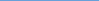 Zorganizowane grupy złożone z osób, które nie ukończyły 18 roku życia powinny znajdować się pod opieką nie mniej niż 1 dorosłego opiekuna na każde 10 osób.	Dzieci, które nie ukończyły 13 roku życia mogą przebywać na terenie Wystawy wyłącznie pod opieką osoby pełnoletniej, ponoszącej za nie pełną odpowiedzialność. Pracownicy Wystawy mają prawo odmówić wstępu na wystawę dzieciom, które nie ukończyły 13 roku życia, bez wymaganej opieki osoby pełnoletniej.	  
Jedna osoba pełnoletnia może opiekować się grupą liczącą nie więcej niż 10 dzieci, które nie ukończyły 13 roku życia.	  Odwiedzający wystawę są zobowiązani do wykupienia ważnego biletu wstępu.
Bilety można zakupić z wyprzedzeniem online na stronie www.kupbilecik.plZakupu biletu można dokonać również w kasie biletowej znajdującej się na terenie Parku Światła.	Każdy bilet uprawnia do jednokrotnego wejścia. Po opuszczeniu terenu wystawy, bilet wstępu traci ważność i nie może być ponownie wykorzystany.Zakupione bilety nie podlegają zwrotowi ani wymianie z wyjątkiem sytuacji opisanej w pkt. 11. 	 Zwrot kosztów za zakupione bilety może nastąpić jedynie, jeśli w dniu obowiązywania biletu Wystawa została zamknięta z powodu trudnych warunków atmosferycznych, pogodowych lub zamknięciem wystawy związanym z epidemią Covid-19 wywołaną koronawirusem SARS-CoV-2.  
Jeśli bilet nie zostanie zwrócony, będzie można go wykorzystać po ponownym otwarciu wystawy. 	IV. OCHRONA DANYCH OSOBOWYCH Organizator zastrzega sobie prawo wykonywania nagrań filmowych oraz wykonywania zdjęć na potrzeby promocyjne Atrakcji „Park światła – multimedialny spacer”. Uczestnictwo w Atrakcji skutkuje wyrażeniem zgody na wykorzystanie wizerunku w mediach elektronicznych, drukowanych i społecznościowych.
Zakres pól eksploatacji obejmuje wykorzystanie zdjęć z wizerunkiem uczestników wyłącznie w celach informacyjnych, promocyjnych i dla potrzeb archiwalnych Organizatorów. 	V. BEZPIECZEŃSTWOW imieniu Organizatora nad bezpieczeństwem i przestrzeganiem postanowień niniejszego Regulaminu czuwać będą osoby upoważnione i wyznaczone do tego przez Organizatorów.	 Uczestnicy Atrakcji mają obowiązek stosować się do poleceń obsługi. Wszelkie uwagi oraz problemy powinny być zgłaszane bezpośrednio obsłudze.
Uczestników znajdujących się na terenie Wystawy obowiązuje kulturalne zachowanie, zakaz spożywania alkoholu i innych substancji odurzających.
Osoby zachowujące się w sposób, który zagraża bezpieczeństwu uczestników i wyposażenia, zakłócające porządek lub naruszające ogólnie przyjęte normy zachowania w miejscach publicznych będą wypraszane z terenu Wystawy. W takiej sytuacji nie przysługuje zwrot opłaty za bilet.
Ponadto uczestnikom zabrania się w szczególności: dotykania i niszczenia urządzeń technicznych oraz innych elementów niezbędnych do funkcjonowania Atrakcjiwchodzenia na obszary odgrodzone, tym samym niedostępne dla uczestników przenoszenia i wynoszenia elementów wyposażenia Wystawy poza jej teren prowadzenia działalności handlowej, reklamowej, agitacyjnej na terenie Wystawy wnoszenia broni, przedmiotów i środków, mogących zagrażać życiu lub zdrowiu uczestnikówwprowadzania i wnoszenia zwierząt z wyjątkiem psów – przewodników jazdy na rowerze, hulajnodze, rolkach, deskorolkach palenia tytoniu oraz używania elektronicznych papierosów; spożywania napojów alkoholowych, zwiedzania po spożyciu alkoholu. 
Za uszkodzenie elementu technicznego Wystawy wynikłe z winy uczestnika ponosi on pełną odpowiedzialność materialną. Wysokość roszczenia wobec sprawcy uszkodzenia określają Organizatorzy na podstawie kosztu przywrócenia elementu do pełnej sprawności. 	Za uszkodzenia dokonane przez osoby niepełnoletnie odpowiedzialność materialną ponoszą ich prawni opiekunowie. 	Organizatorzy zastrzegają sobie prawo do wyłączenia elementów Wystawy, które uległy awarii, uszkodzeniu lub zniszczeniu, co nie stanowi podstawy do zwrotu całości, lub części opłaty za bilet. 	Organizatorzy nie ponoszą odpowiedzialności za jakiekolwiek zdarzenia wynikłe z niestosowania się do regulaminu Wystawy czy instrukcji obsługi Wystawy, a także nieszczęśliwe wypadki mające miejsce podczas trwania Wystawy, jak również szkody poczynione przez Uczestnika podczas uczestnictwa w Wydarzeniu.	Organizatorzy nie ponoszą odpowiedzialności za rzeczy Uczestników pozostawione bez opieki.	Uczestnictwo w Wystawie jest niewskazane dla osób chorych na epilepsję lub inne choroby przy których wyświetlane duże obrazy ruchome, błyski światła, stroboskop itp. mogą wywrzeć niekorzystne oddziaływanie. VI. ZALECENIA ZWIĄZANE Z EPIDEMIĄ Covid-19Uczestnicy powinni pozostawać w bezpiecznej od siebie odległości, zgodnie z aktualnymi wytycznymi Ministerstwa Zdrowia lub Głównego Inspektora Sanitarnego oraz przepisami prawa. W szczególności Organizatorzy upoważniają obsługę do wskazywania poszczególnym osobom dokładnej lokalizacji miejsca na terenie Atrakcji w taki sposób by dana osoba zachowała bezpieczny dystans wg zobowiązujących zaleceń.
Uczestnicy są zobowiązani do zakrywania ust i nosa maseczką lub przyłbicą ochronną przez cały okres pobytu na terenie Wystawy.
